Статья 333.12. Налоговые ставки Статья 333.12. Налоговые ставки1. Налоговые ставки устанавливаются по бассейнам рек, озер, морей и экономическим районам в следующих размерах:1) при заборе воды из:поверхностных водных объектов в пределах установленных квартальных (годовых) лимитов водопользования и подземных водных объектов в пределах установленного в лицензии на пользование недрами для добычи подземных вод разрешенного (предельно допустимого) водоотбора в сутки (год):территориального моря Российской Федерации и внутренних морских вод в пределах установленных квартальных (годовых) лимитов водопользования:2) при использовании акватории:поверхностных водных объектов, за исключением сплава древесины в плотах и кошелях:территориального моря Российской Федерации и внутренних морских вод:3) при использовании водных объектов без забора воды для целей гидроэнергетики:4) при использовании водных объектов для целей сплава древесины в плотах и кошелях:1.1. Налоговые ставки, установленные в пункте 1 настоящей статьи с учетом положений пунктов 2, 4 и 5 настоящей статьи, применяются в 2015 году с коэффициентом 1,15, в 2016 году - с коэффициентом 1,32, в 2017 году - с коэффициентом 1,52, в 2018 году - с коэффициентом 1,75, в 2019 году - с коэффициентом 2,01, в 2020 году - с коэффициентом 2,31, в 2021 году - с коэффициентом 2,66, в 2022 году - с коэффициентом 3,06, в 2023 году - с коэффициентом 3,52, в 2024 году - с коэффициентом 4,05, в 2025 году - с коэффициентом 4,65.Начиная с 2026 года налоговые ставки, указанные в пункте 1 настоящей статьи, применяются с коэффициентами, определенными в соответствии с настоящим пунктом для года, предшествующего году налогового периода, умноженными на коэффициент, учитывающий фактическое изменение (в среднем за год) потребительских цен на товары (работы, услуги) в Российской Федерации, определенный федеральным органом исполнительной власти, осуществляющим функции по нормативно-правовому регулированию в сфере анализа и прогнозирования социально-экономического развития, в соответствии с данными государственной статистической отчетности для второго по порядку года, предшествующего году налогового периода.Налоговая ставка с учетом указанных коэффициентов округляется до полного рубля в соответствии с действующим порядком округления.2. При заборе воды сверх установленных квартальных (годовых) лимитов водопользования налоговые ставки в части такого превышения устанавливаются в пятикратном размере налоговых ставок, установленных пунктом 1 настоящей статьи с учетом коэффициентов, установленных пунктом 1.1 настоящей статьи. В случае отсутствия у налогоплательщика утвержденных квартальных лимитов квартальные лимиты определяются расчетно как одна четвертая утвержденного годового лимита.При добыче подземных вод сверх установленного в лицензии на пользование недрами для добычи подземных вод разрешенного (предельно допустимого) водоотбора в сутки (год) в расчете за налоговый период налоговые ставки в части такого превышения устанавливаются в пятикратном размере налоговых ставок, установленных пунктом 1 настоящей статьи с учетом коэффициентов, установленных пунктом 1.1 настоящей статьи. В случае отсутствия у налогоплательщика установленного в лицензии на пользование недрами для добычи подземных вод разрешенного (предельно допустимого) водоотбора в сутки (год) в расчете по кварталам квартальные значения определяются расчетно как одна четвертая утвержденного годового объема.3. Ставка водного налога при заборе (изъятии) водных ресурсов из водных объектов для водоснабжения населения устанавливается:с 1 января по 31 декабря 2015 года включительно - в размере 81 рубля за одну тысячу кубических метров водных ресурсов, забранных (изъятых) из водного объекта;с 1 января по 31 декабря 2016 года включительно - в размере 93 рублей за одну тысячу кубических метров водных ресурсов, забранных (изъятых) из водного объекта;с 1 января по 31 декабря 2017 года включительно - в размере 107 рублей за одну тысячу кубических метров водных ресурсов, забранных (изъятых) из водного объекта;с 1 января по 31 декабря 2018 года включительно - в размере 122 рублей за одну тысячу кубических метров водных ресурсов, забранных (изъятых) из водного объекта;с 1 января по 31 декабря 2019 года включительно - в размере 141 рубля за одну тысячу кубических метров водных ресурсов, забранных (изъятых) из водного объекта;с 1 января по 31 декабря 2020 года включительно - в размере 162 рублей за одну тысячу кубических метров водных ресурсов, забранных (изъятых) из водного объекта;с 1 января по 31 декабря 2021 года включительно - в размере 186 рублей за одну тысячу кубических метров водных ресурсов, забранных (изъятых) из водного объекта;с 1 января по 31 декабря 2022 года включительно - в размере 214 рублей за одну тысячу кубических метров водных ресурсов, забранных (изъятых) из водного объекта;с 1 января по 31 декабря 2023 года включительно - в размере 246 рублей за одну тысячу кубических метров водных ресурсов, забранных (изъятых) из водного объекта;с 1 января по 31 декабря 2024 года включительно - в размере 283 рублей за одну тысячу кубических метров водных ресурсов, забранных (изъятых) из водного объекта;с 1 января по 31 декабря 2025 года включительно - в размере 326 рублей за одну тысячу кубических метров водных ресурсов, забранных (изъятых) из водного объекта.Начиная с 2026 года ставка водного налога при заборе (изъятии) водных ресурсов из водных объектов для водоснабжения населения определяется ежегодно путем умножения ставки водного налога для этого вида водопользования, действовавшей в предыдущем году, на коэффициент, учитывающий фактическое изменение (в среднем за год) потребительских цен на товары (работы, услуги) в Российской Федерации, определенный федеральным органом исполнительной власти, осуществляющим функции по нормативно-правовому регулированию в сфере анализа и прогнозирования социально-экономического развития, в соответствии с данными государственной статистической отчетности для второго по порядку года, предшествующего году налогового периода.4. Налогоплательщики, не имеющие средств измерений (технических систем и устройств с измерительными функциями) для измерения количества водных ресурсов, забранных (изъятых) из водного объекта, применяют ставку водного налога, определяемую с учетом положений пункта 1.1 настоящей статьи, с дополнительным коэффициентом 1,1.5. Ставка водного налога при добыче подземных вод (за исключением промышленных, минеральных, а также термальных вод) в целях их реализации после обработки, подготовки, переработки и (или) упаковки в тару, определяемая с учетом положений пункта 1.1 настоящей статьи, применяется с дополнительным коэффициентом 10.Экономический районБассейн реки, озераНалоговая ставка в рублях за 1 тыс. куб. м воды, забраннойНалоговая ставка в рублях за 1 тыс. куб. м воды, забраннойЭкономический районБассейн реки, озераиз поверхностных водных объектовиз подземныхводных объектов1234СеверныйВолга300384Нева264348Печора246300Северная Двина258312Прочие реки и озера306378Северо-ЗападныйВолга294390Западная Двина288366Нева258342Прочие реки и озера282372ЦентральныйВолга288360Днепр276342Дон294384Западная Двина306354Нева252306Прочие реки и озера264336Волго-ВятскийВолга282336Северная Двина252312Прочие реки и озера270330Центрально-ЧерноземныйДнепр258318Дон336402Волга282354Прочие реки и озера258318ПоволжскийВолга294348Дон360420Прочие реки и озера264342Северо-КавказскийДон390486Кубань480570Самур480576Сулак456540Терек468558Прочие реки и озера540654УральскийВолга294444Обь282456Урал354534Прочие реки и озера306390Западно-СибирскийОбь270330Прочие реки и озера276342Восточно-СибирскийАмур276330Енисей246306Лена252306Обь264348Озеро Байкал и его бассейн576678Прочие реки и озера282342ДальневосточныйАмур264336Лена288342Прочие реки и озера252306Калининградская областьНеман276324Прочие реки и озера288336;МореНалоговая ставка в рублях за 1 тыс. куб. м морской водыБалтийское8,28Белое8,40Баренцево6,36Азовское14,88Черное14,88Каспийское11,52Карское4,80Лаптевых4,68Восточно-Сибирское4,44Чукотское4,32Берингово5,28Тихий океан (в пределах территориального моря Российской Федерации)5,64Охотское7,68Японское8,04;Экономический районНалоговая ставка (тыс. рублей в год) за 1 кв. км используемой акватории12Северный32,16Северо-Западный33,96Центральный30,84Волго-Вятский29,04Центрально-Черноземный30,12Поволжский30,48Северо-Кавказский34,44Уральский32,04Западно-Сибирский30,24Восточно-Сибирский28,20Дальневосточный31,32Калининградская область30,84;МореНалоговая ставка (тыс. рублей в год) за 1 кв. км используемой акватории12Балтийское33,84Белое27,72Баренцево30,72Азовское44,88Черное49,80Каспийское42,24Карское15,72Лаптевых15,12Восточно-Сибирское15,00Чукотское14,04Берингово26,16Тихий океан (в пределах территориального моря Российской Федерации)29,28Охотское35,28Японское38,52;Бассейн реки, озера, моряНалоговая ставка в рублях за 1 тыс. электроэнергии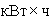 12Нева8,76Неман8,76Реки бассейнов Ладожского и Онежского озер и озера Ильмень9,00Прочие реки бассейна Балтийского моря8,88Северная Двина8,76Прочие реки бассейна Белого моря9,00Реки бассейна Баренцева моря8,76Амур9,24Волга9,84Дон9,72Енисей13,70Кубань8,88Лена13,50Обь12,30Сулак7,20Терек8,40Урал8,52Бассейн озера Байкал и река Ангара13,20Реки бассейна Восточно-Сибирского моря8,52Реки бассейнов Чукотского и Берингова морей10,44Прочие реки и озера4,80;Бассейн реки, озера, моряНалоговая ставка в рублях за 1 тыс. куб. м сплавляемой в плотах и кошелях древесины на каждые 100 км сплава12Нева1 656,0Реки бассейнов Ладожского и Онежского озер и озера Ильмень1 705,2Прочие реки бассейна Балтийского моря1 522,8Северная Двина1 650,0Прочие реки бассейна Белого моря1 454,4Печора1 554,0Амур1 476,0Волга1 636,8Енисей1 585,2Лена1 646,4Обь1 576,8Прочие реки и озера, по которым осуществляется сплав древесины в плотах и кошелях1 183,2.